Julbrev, december 2020	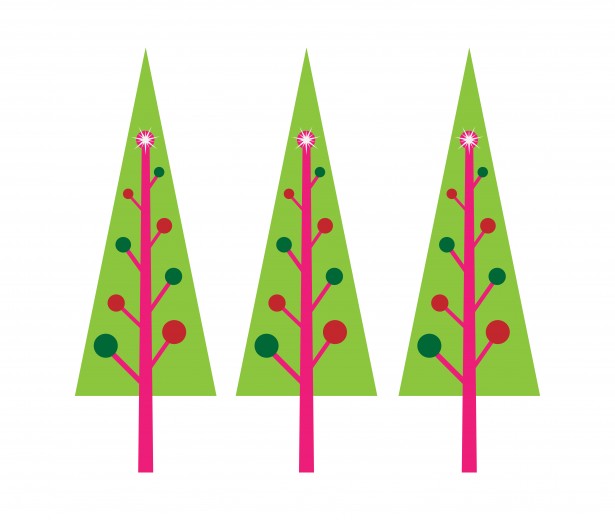 Budget 2021 och planerat underhållDet planerade underhållet för 2021 är inte fullt så omfattande som de senaste åren. Den största kostnaden avser det sista hissbytet, i gatuhuset port 53. Det genomförs sannolikt under våren 2021. De berörda boende kommer att aviseras i mycket god tid. När hissbytet är klart kommer vi att se över vilka målningsarbeten som behöver göras i gatuhuset. Vissa avslutande målningsarbeten i gårdshuset kommer också att göras. Vi planerar att fortsätta arbetet med att byta inom- och utomhusbelysning till LED-belysning.   Vi har i år amorterat våra lån med 1,3 milj och planerar att amortera samma belopp 2021. Vi planerar inte några avgiftshöjningar för 2021. SophanteringSom ni säkert har noterat har vi under en period haft problem med överfulla kärl för pappersförpackningar/kartonger. Det är en kombination av att Suez har problem med en underleverantör och att mängden kartonger ökat i takt med den ökade näthandeln.  Vi i styrelsen gör vad vi kan genom att ”jaga” Suez så att de uppfyller avtalet om en tömning per vecka. Vad kan du som boende göra? Givetvis det uppenbara, d v s att slå ihop alla kartonger och förpackningar så att de tar så liten plats som möjligt i kärlen. Det är också möjligt att använda kommunens sopkärl i hörnet Södermannagatan/Bohusgatan alternativt på Östgötagatan.       Vinterunderhåll I många år har Robert Johansson skött vinterunderhållet åt oss och åt brf Masken. Då han ansvarar för all markskötsel åt bl a Katarina församling har han dessvärre inte längre tid med vår snöröjning. Vi och brf Masken har nu istället tecknat ett avtal med Etni AB, som i första hand gäller för denna vintersäsong.        PåminnelseFrån 2021 kommer föreningens infobrev att skickas ut digitalt, via föreningens e-postlista. Om ni inte redan är anmälda är det mycket viktigt att ni anmäler en aktuell e-postadress här: https://brf-ringen.se/prenumerera-pa-info/. Alla har inte tillgång till e-post och för dem kommer infobreven även att anslås på anslagstavlorna vid entréerna.  God Jul När julgranen har gjort sitt för denna jul får den inte slängas på gården. Det går istället bra att endera klippa ner den, lägga den i en plastsäck och slänga den i kärlen för grovsopor. Eller ännu bättre, bär ner den till uppsamlingsplatsen vid Vintertullen.   Avslutningsvis får vi i styrelsen tillönska er alla så trevliga helger som det är möjligt i dessa tider. Vi får också, som vanligt, påminna om vikten av att vara försiktig med levande ljus och att se till att brandvarnare finns och fungerar. Styrelsen